PENGARUH PROFITABILITAS, LIKUIDITAS DAN SOLVABILITAS TERHADAP RETURN SAHAM(Studi Empiris Pada Perusahaan Sub Sektor Hotel Yang Terdaftar Di Bursa Efek Indonesia (BEI) Tahun 2012-2016)DRAFT SKRIPSIUntuk memenuhi salah satu syarat sidang skripsiGuna memperoleh gelar Sarjana EkonomiOleh:Aan Anita134010334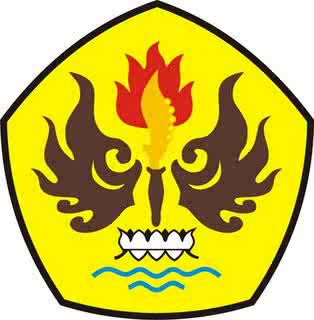 PROGRAM STUDI MANAJEMENFAKULTAS EKONOMI DAN BISNISUNIVERSITAS PASUNDANBANDUNG2017PENGARUH PROFITABILITAS, LIKUIDITAS DAN SOLVABILITAS TERHADAP RETURN SAHAM(Studi Empiris Pada Perusahaan Sub Sektor Hotel Yang Terdaftar Di Bursa Efek Indonesia (BEI) Tahun 2012-2016)DRAFT SKRIPSIUntuk memenuhi salah satu syarat sidang skripsiGuna memperoleh gelar Sarjana EkonomiProgram Studi ManajemenFakultas Ekonomi dan Bisnis Universitas PasundanBandung, Oktober 2017Mengetahui,PembimbingH. Dadang Suherman, SE., MSiPembimbingH. Dadang Suherman, SE., MSiDekanDr. Atang Hermawan, SE., MSIE., AkKetua Program Studi ManajemenWasito, SE., MSIE